平成３０年度福島県製造技術高度化研究会天然染色技術分科会研究紹介・意見交換会のご案内近年、天然由来の素材・染料が注目されており、天然素材を使ったものは商品価値が高く、合成染料に比べて人体や環境への負荷が低いといった利点があります。一方で、扱いにノウハウが必要といった課題がありました。ハイテクプラザでは、天然染色技術の課題解決に向けた研究を行ってきました。そこで、研究成果の普及を目的として技術開発事例の紹介を行います。併せて、天然染色に関する疑問や課題についての意見交換会を開催します。皆様の意見を今後の分科会活動に反映させていきたいと考えておりますので、奮ってご参加ください。１．日 時  平成31年1月9日（水）  13:30～15:30２．場 所  福島県ハイテクプラザ福島技術支援センター　研修室（福島市佐倉下字附ノ川1-3）３．内 容	・天然染色に関わる研究成果の紹介微生物発酵による藍染め技術の開発（他数テーマ）・天然染色に関わる意見交換会 技術開発事例の中で前処理についてもっと聞きたい、など参加者の意見を基に技術紹介や提案を行います。４．参加費  無料 事前申込して頂いた方には、技術開発事例集を送付します。御一読頂き、気になる内容をチェックして下さると幸いです。５．申込方法　FAX又はメールでお申込み下さい。（メールで申込の場合、件名に「意見交換会参加」とご記入ください）FAX：024-593-1125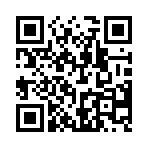 E-mail:fukushima-seni@pref.fukushima.lg.jp６．お問合せ先福島県ハイテクプラザ福島技術支援センター  担当：中島TEL：024-593-1122   FAX：024-593-1125※お預かりした個人情報は、本分科会のご連絡以外には使用しません。企業・団体名所在地電話番号電話番号E-mail（代表者）役職・氏名役職・氏名